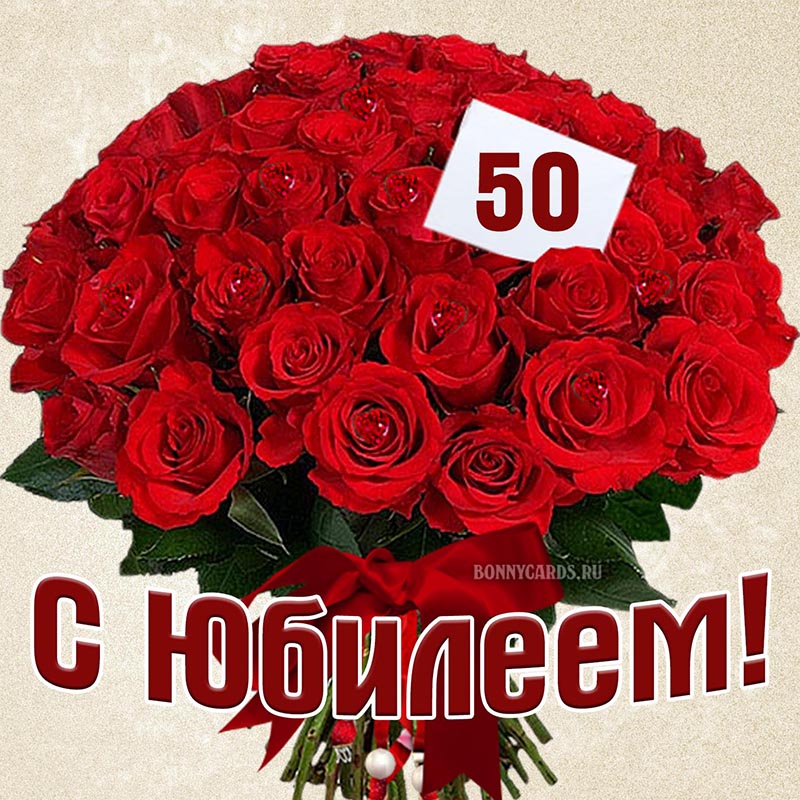 Дорогая наша Елена Евгеньевна !!!Прекрасная дама! Чудесная дата!
Поздравим тебя мы, ведь, как никогда, ты
Сегодня свежа, весела, лучезарна,
Немного серьезна, немного азартна.
Ты много успела, но многое — в планах.
Как светится нежность на щечках румяных.
По жизни идешь, словно императрица.
Пусть только хорошее в дом твой стучится.
Пусть силы и средства к тебе прибывают,
Друзья и знакомые не забывают.
Пускай тебя радуют близкие люди,
А всё, что загадано, то пусть и будет.
